Министерство здравоохранения Хабаровского края Краевое государственное бюджетное учреждение здравоохранения "ТРОИЦКАЯ ЦЕНТРАЛЬНАЯ РАЙОННАЯ БОЛЬНИЦА" (КГБУЗ "Троицкая ЦРБ")имени В.А. Пушникова ул., д. 10, с. Троицкое, Нанайский район, Хабаровский край, Российская Федерация, 682350Тел./факс (42156) 4-11-53. E-mail: raizdrav-27@yandex.ru; http://tcrb.medkhv.ruОКПО 01916020, ОГРН 1022700812859 ИНН/КПП 2714006481/271401001ПАМЯТКА ПО УГЛУБЛЕННОЙ ДИСПАНСЕРИЗАЦИИЦель диспансеризации: раннее выявление факторов риска хронических неинфекционных заболеваний и их коррекция, а также выявление хронических неинфекционных заболеваний на ранних стадияхАлгоритм действий при углубленной диспансеризации 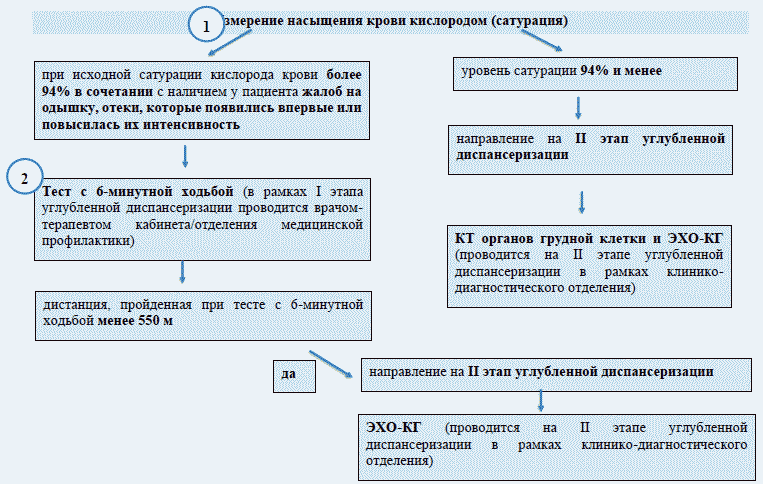 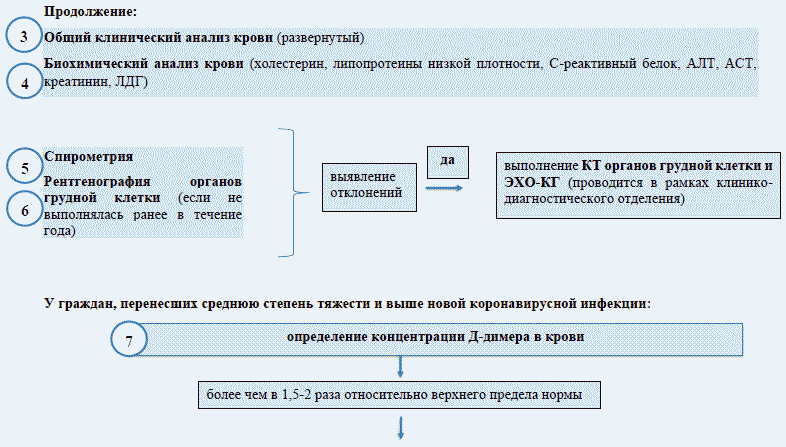 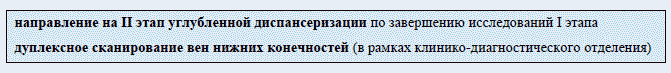 Профилактический медицинский осмотр (ПМО) проводится в целях раннего и своевременного выявления факторов риска развития заболеваний, самих заболеваний, состояний, немедицинского потребления наркотических и психотропных средств. По результатам исследования определяется группа здоровья, а также вырабатываются рекомендации индивидуально для каждого пациента.Профилактический медицинский осмотр (ПМО) проводится в целях раннего и своевременного выявления факторов риска развития заболеваний, самих заболеваний, состояний, немедицинского потребления наркотических и психотропных средств. По результатам исследования определяется группа здоровья, а также вырабатываются рекомендации индивидуально для каждого пациента.------------->с 18 лет ежегодноПрофилактический медицинский осмотр (ПМО) проводится в целях раннего и своевременного выявления факторов риска развития заболеваний, самих заболеваний, состояний, немедицинского потребления наркотических и психотропных средств. По результатам исследования определяется группа здоровья, а также вырабатываются рекомендации индивидуально для каждого пациента.Диспансеризация представляет собой комплекс мероприятий, включает ПМО и дополнительные методы обследований, проводимых в целях оценки состояния здоровья (включая определение группы здоровья и группы диспансерного наблюдения) и осуществляемых в отношении определенных групп населения в соответствии с законодательством Российской Федерации.-------------->1 раз в 3 года для лиц от 18 до 39 летДиспансеризация представляет собой комплекс мероприятий, включает ПМО и дополнительные методы обследований, проводимых в целях оценки состояния здоровья (включая определение группы здоровья и группы диспансерного наблюдения) и осуществляемых в отношении определенных групп населения в соответствии с законодательством Российской Федерации.Диспансеризация представляет собой комплекс мероприятий, включает ПМО и дополнительные методы обследований, проводимых в целях оценки состояния здоровья (включая определение группы здоровья и группы диспансерного наблюдения) и осуществляемых в отношении определенных групп населения в соответствии с законодательством Российской Федерации.-------------->с 40 лет ежегодноДиспансеризация представляет собой комплекс мероприятий, включает ПМО и дополнительные методы обследований, проводимых в целях оценки состояния здоровья (включая определение группы здоровья и группы диспансерного наблюдения) и осуществляемых в отношении определенных групп населения в соответствии с законодательством Российской Федерации.Углубленная диспансеризация представляет собой комплекс мероприятий, который проводится дополнительно к ПМО или диспансеризации лицам, перенесшим новую коронавирусную инфекцию, и включает два этапа. I этап: измерение насыщения крови кислородом (сатурация) в покое, тест с 6-минутной ходьбой, спирометрия, общий клинический анализ крови (развернутый), проведение рентгенографии органов грудной клетки, прием (осмотр) врачом-терапевтом. II этап: эхокардиография, компьютерная томография легких, дуплексное сканирование вен нижних конечностей. Цель: раннее выявление осложнений у граждан, перенесших новую коронавирусную инфекцию.Углубленная диспансеризация представляет собой комплекс мероприятий, который проводится дополнительно к ПМО или диспансеризации лицам, перенесшим новую коронавирусную инфекцию, и включает два этапа. I этап: измерение насыщения крови кислородом (сатурация) в покое, тест с 6-минутной ходьбой, спирометрия, общий клинический анализ крови (развернутый), проведение рентгенографии органов грудной клетки, прием (осмотр) врачом-терапевтом. II этап: эхокардиография, компьютерная томография легких, дуплексное сканирование вен нижних конечностей. Цель: раннее выявление осложнений у граждан, перенесших новую коронавирусную инфекцию.Углубленная диспансеризация представляет собой комплекс мероприятий, который проводится дополнительно к ПМО или диспансеризации лицам, перенесшим новую коронавирусную инфекцию, и включает два этапа. I этап: измерение насыщения крови кислородом (сатурация) в покое, тест с 6-минутной ходьбой, спирометрия, общий клинический анализ крови (развернутый), проведение рентгенографии органов грудной клетки, прием (осмотр) врачом-терапевтом. II этап: эхокардиография, компьютерная томография легких, дуплексное сканирование вен нижних конечностей. Цель: раннее выявление осложнений у граждан, перенесших новую коронавирусную инфекцию.